Langesund  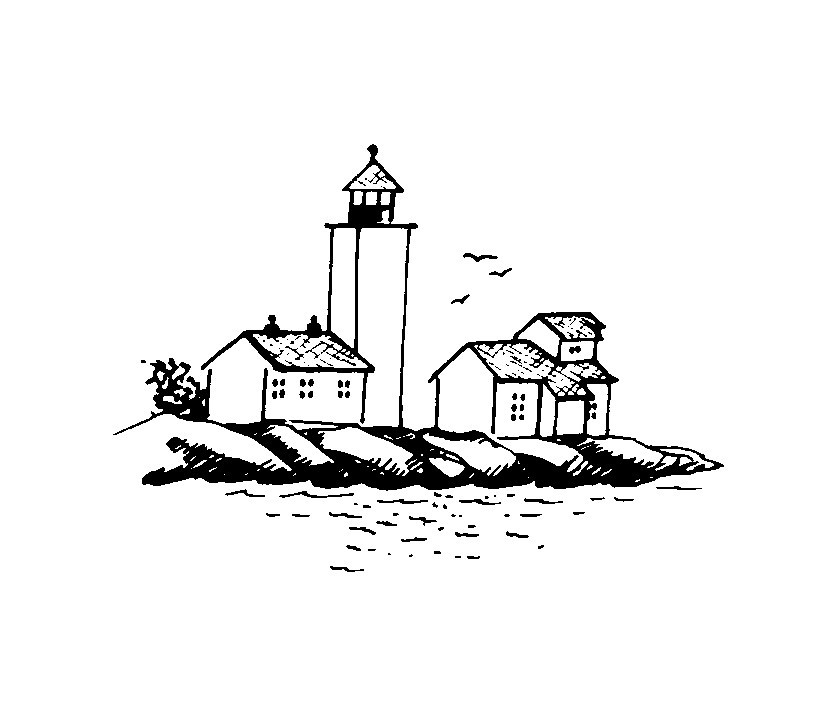 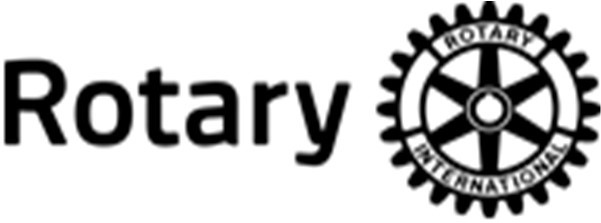   	Rotaryklubb 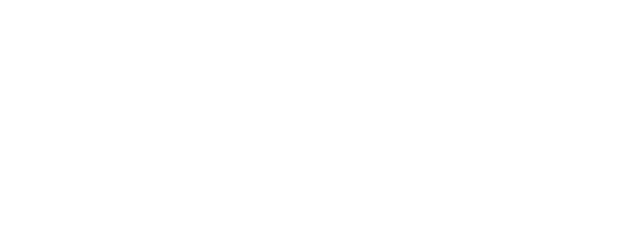 Møtereferat 26.04.2017 Til stede:Tor Suhrke, Espen Hoell, Berit Midtgård, Anne Wiik Stamsø, Berit Hoell, Jan Syvertsen, , Hilde Petrikke Østlie, Geir Gjømle, Rolf Heimdal, Helge Grande, Halvor Thommesen, Edrun Olaisen,Fødselsdager:Julio, vår utvekslingsstudent, fyller år i dag. Han feirer dagen sammen med venner og et kinobesøk. GRATULERER MED DAGENTigris:Jan Syvertsen har vært gjennom en omfattende helsetest og er glad for å kunne melde at «alle systemer fungerer»Rolf Heimdal har vært på innsiden av en tysk politistasjon for å melde en mobiltelefon stjålet. Det var en spesiell opplevelse! Har kjøpt ny iphone til sin kone. Edruns barnebarn nr 4 kom til denne verden litt for tidlig, men alt har gått bra og har nå passert en milepel: hjemreiseBerit MidtgaardForslag til nytt styre presentert/diskutert og hun fikk en rekke innspill som vil bli implementert i neste utgave. Berits forslag var basert på flg kriteria:Behov for kontinuitet. Dvs noen «oldtimere» sammen med nyeEngasjement av de yngre medlemmene da komité-arbeid er den beste måten å lære mer om RotaryBerit presiserte at hvis noen av medlemmene har spesielle ønsker så er det ikke for sent å gi innspill.Dagens foredrag:Espen Hoell: Nye veier og ny E18 gjennom GrenlandEspen ble ansatt i Nye Veier for ett år siden og er meget entusiastisk på vegne av sin arbeidsgiverNye Veier er en prosjektorganisasjon som «går i 100 hele tiden».Stor fokus på kostnadsreduksjonSkal bidra til reduksjon av CO2 utslippEspens presentasjon ligger vedlagt: Espen.pdf   NB denne presentasjonen er laget for Rotarys medlemmer og skal ikke vises til andre.Langangen-RugtvedtNy reguleringsplan ferdig i løpet av høstenDe gamle tunellene skal oppgraderes i hht til EU direktiver.Stengeperioden er bestemt av oppgraderingsprosjektet. Kombinerer med sprenging av nye tuneller i parallellGrenlandsbrua kommer i neste fase.  Sannsynligvis en parallell til eksisterende bruAnbudsvurderingerNye Veier benytter en ny metode for å evaluere anbud (BVP metoden). Denne er mindre ressurskrevende (billigere) og raskereBakgrunn for forslag til justering av brulengderMange fordeler med kortere bruer, mer fyllingerReguleringsendringene må være godtatt i løpet av høsten. Hallgeir er som vi vet motNye veier bedt om å vise respekt for kommunens arbeidReferent: Helge